Publicado en  el 26/08/2016 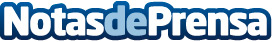 Kobo Aura One, el lector resistente al aguaDatos de contacto:Nota de prensa publicada en: https://www.notasdeprensa.es/kobo-aura-one-el-lector-resistente-al-agua_1 Categorias: Dispositivos móviles Innovación Tecnológica http://www.notasdeprensa.es